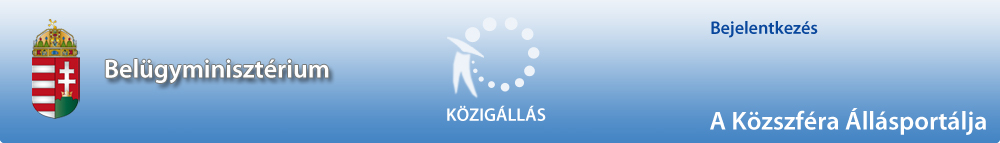 Kincsesbányai Közös Önkormányzati Hivatala közszolgálati tisztviselőkről szóló 2011. évi CXCIX. törvény 45. § (1) bekezdése alapjánpályázatot hirdetKincsesbányai Közös Önkormányzati Hivatal
Kincsesbányai Közös Önkormányzati Hivatal Isztiméri Kirendeltsége

pénzügyi ügyintézőmunkakör betöltésére.A közszolgálati jogviszony időtartama:határozatlan idejű közszolgálati jogviszonyFoglalkoztatás jellege:Részmunkaidő, heti 30 órásA munkavégzés helye:Fejér megye, 8045 Isztimér, Köztársaság utca 77.A munkakör betöltője által ellátandó feladatkörök:I. melléklet szerint: 11. foglalkoztatáspolitikai, munkavédelmi és munkaügyi feladatkör, 19. pénzügyi és számviteli feladatkör.A munkakörhöz tartozó főbb tevékenységi körök:Az önkormányzat és a nemzetiségi önkormányzat pénzügyi-számviteli feladatainak teljes körű ellátása. Banki feladatok, bankszámlák kezelése. Közreműködés a költségvetési rendelet tervezet előkészítésében, valamint a költségvetési beszámolók összeállításában. Munkaügyi feladatok ellátása.Jogállás, illetmény és juttatások:A jogállásra, az illetmény megállapítására és a juttatásokra a közszolgálati tisztviselőkről szóló 2011. évi CXCIX. törvény rendelkezései , valamint a(z) Kincsesbánya Község Önkormányzata Képviselő-testületének a köztisztviselők illetménykiegészítéséről szóló 2/2020.(II.17.) önkormányzati rendelet, illetve a Kincsesbányai Közös Önkormányzati Hivatalban foglalkoztatott köztisztviselők 2020. évi illetményalapjáról szóló 3/2020. (II.17.) önkormányzati rendelet, valamint a Kincsesbányai Közös Önkormányzati Hivatal Cafetéria szabályzatának rendelkezései az irányadók.Pályázati feltételek:         Magyar állampolgárság,         Cselekvőképesség,         Büntetlen előélet,         Középiskola/gimnázium,         Vagyonnyilatkozat tételi eljárás lefolytatása,         6 hónap próbaidő vállalása         Szakmai önéletrajz a 87/2019. (IV.23.) Korm. rendelet 1. melléklete szerint         Iskolai végzettséget igazoló bizonyítvány másolata         3 hónapnál nem régebbi erkölcsi bizonyítvány         Nyilatkozat arról, hogy a pályázó hozzájárul személyes adatainak pályázattal összefüggő kezeléséhezA pályázat elbírálásánál előnyt jelent:         Felsőfokú képesítés, szakirányú végzettség, Önkormányzati pénzügyi területen szerzett - Legalább 1-3 év szakmai tapasztalat,Mérlegképes könyvelői képesítés államháztartási szakon ,         Anyakönyvi szakvizsga bizonyítványA munkakör betölthetőségének időpontja:A munkakör legkorábban 2021. január 4. napjától tölthető be.A pályázat benyújtásának határideje: 2020. október 30.A pályázati kiírással kapcsolatosan további információt Jankovicsné Huszár Mónika jegyző nyújt, a +3622418001 +36202525377 -os telefonszámon.A pályázatok benyújtásának módja:         Postai úton, a pályázatnak a Kincsesbányai Közös Önkormányzati Hivatal címére történő megküldésével (8044 Kincsesbánya, Kincsesi utca 39. ). Kérjük a borítékon feltüntetni a pályázati adatbázisban szereplő azonosító számot: KIN 1578/2020 , valamint a munkakör megnevezését: pénzügyi ügyintéző.         Elektronikus úton Jankovicsné Huszár Mónika jegyző részére a jegyzo@kincsesbanya.hu E-mail címen keresztül         Személyesen: Jankovicsné Huszár Mónika jegyző, Fejér megye, 8044 Kincsesbánya, Kincsesi utca 39. .A pályázat elbírálásának határideje: 2020. november 30.A pályázati kiírás további közzétételének helye, ideje:         www.kincsesbanya.hu - 2020. október 16.         www.isztimer.hu - 2020. október 16.A munkáltatóval kapcsolatban további információt a www.kincsesbanya.hu www.isztimer.hu honlapon szerezhet.A KÖZIGÁLLÁS publikálási időpontja: 2020. október 16.A pályázati kiírás közzétevője a Belügyminisztérium (BM). A pályázati kiírás a közigazgatási szerv által a BM részére megküldött adatokat tartalmazza, így annak tartalmáért a pályázatot kiíró szerv felel.